补充说明所有《申请书》以系统下载模版为准，模版下载后只能用微软的office打开，千万不要用WPS等其他软件打开。只能用微软的office   !!!!!!!2.仅限“申报人”自己的，近三年指2021年以来。此处，研究成果不包含课题。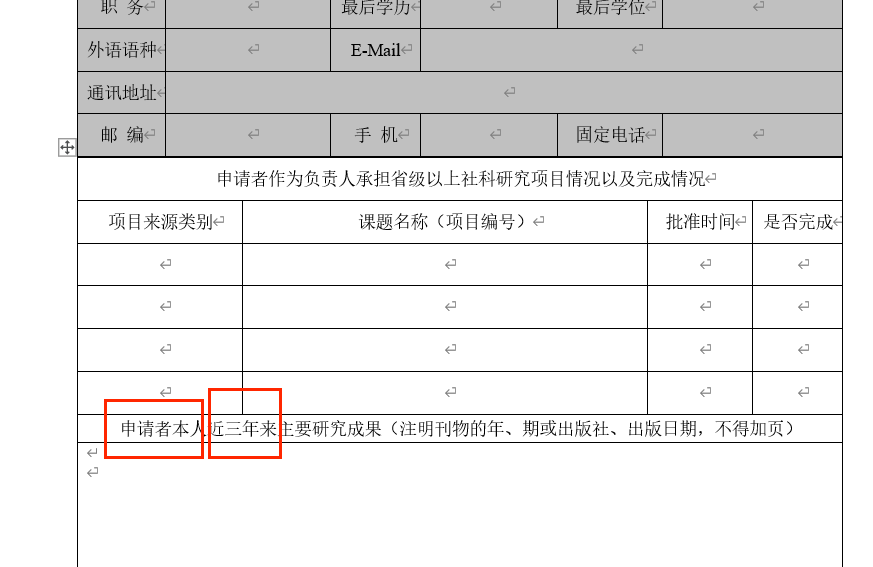 3.申报环节仅需提交电子版，无需附有电子签名，但必须告知参与人，待立项后需成员签字。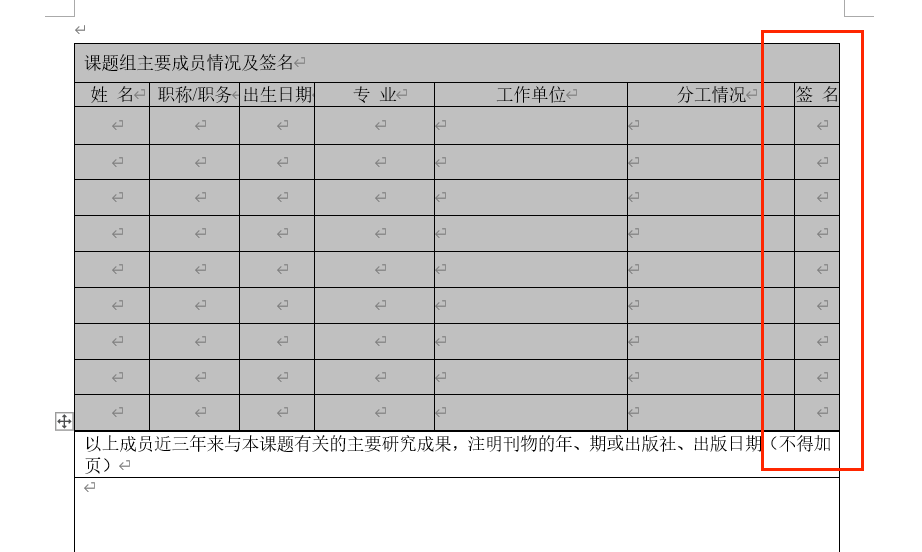 4.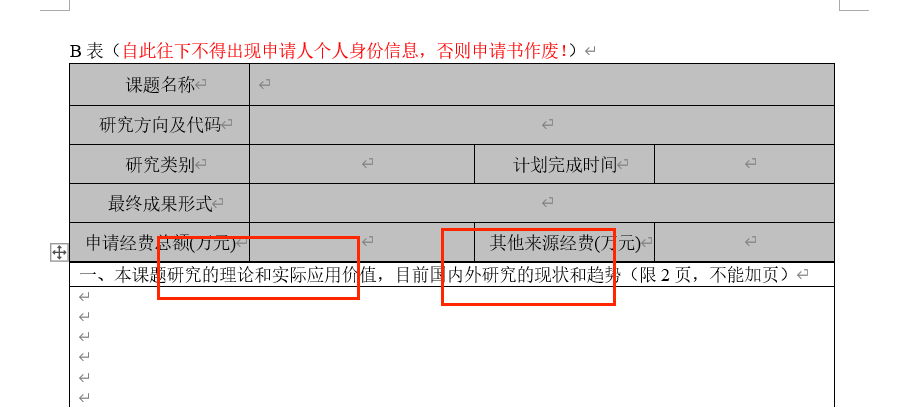 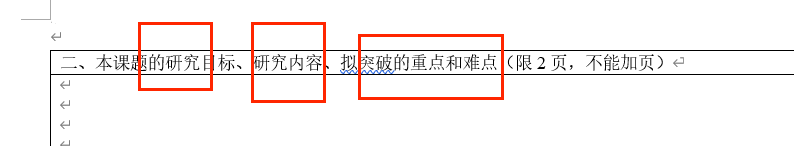 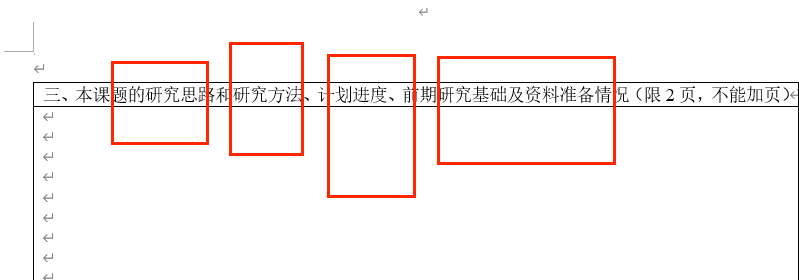 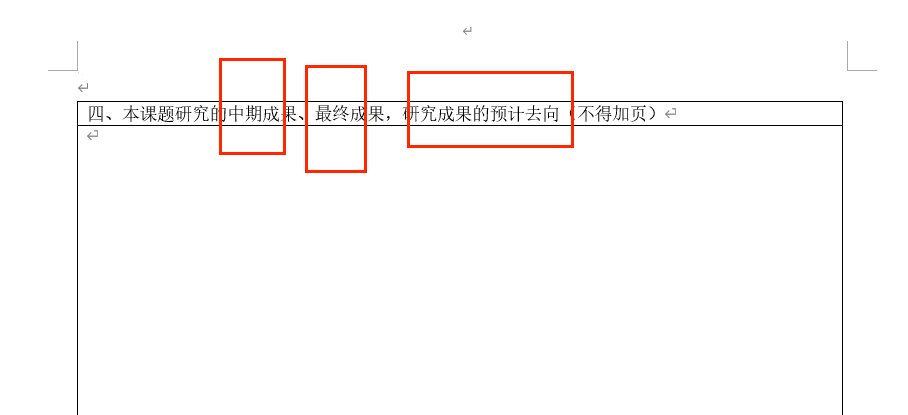 每个关键词成为一个标题。推荐标题序号：（一）1.（1）（2）2.（1）（2）或者为1.1.11.22.2.12.25.整个《申请书》全文 ，行间距、字体、段落格式保持一致（结合相关标题 页数要求），尽量布局美观。6.经费预算部分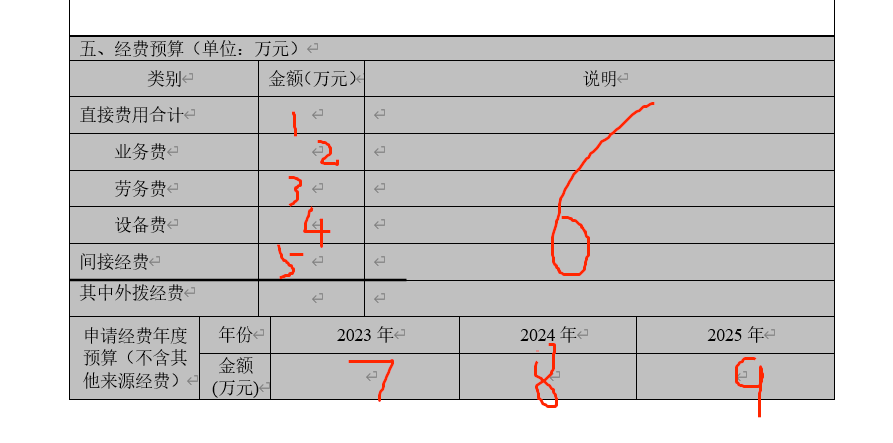 单位为“万元”总经费=1+51=2+3+4总经费=7+8+95不超过总经费的40%6：要描述一下。。。比如劳务费2万元。。。。。需要一个计算过程说明：调研劳务0.1万/月*10个月，专家咨询0.2/次*5次，合计2万元